				Rivera Raiders				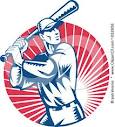 2022-2023Varsity Baseball ScheduleDay/ Date		           Opponent				       Site	        TimeSat. /  Feb. 04			Porter-S				       Away              10:30 AMTue. / Feb. 07			Brownsville Vets- S	       		        Home	       6:00 PMFri. /  Feb. 10			Alumni-S				       Home	       6:00 PMTue. / Feb. 14			Weslaco East- S			       Away	       6:00 PMFri. /  Feb. 17			Pace-S			      	       	       Home	       6:00 PMMon. / Feb. 20			McAllen Nikki Rowe			       Home	       6:30 PM Thurs. – Sat. / Feb. 23-25		McAllen Tournament		       	       McAllen              TBAMon. / Feb. 27			Mission				      	       Away                 6:30 PMThurs. –Sat. / Mar. 2-4      		Corpus Christi Tournament		  Corpus Christi	         TBAMon. / Mar. 06			La Joya					       Home	       6:30 PMThurs. – Sat. / Mar. 9-11		Edinburg Tournament	                                 Edinburg	        TBAMon. / Mar. 13		 	Edinburg North				       Away	       11:00 AMWed. / Mar. 15			PSJA					       Home	       11:00 AMTue. / Mar. 21			Edinburg Economedes			       Away	       6:30 PMFri.  /  Mar. 24			Edinburg			                    Home	       6:30 PMTue. / Mar. 28		             	Los Fresnos*				       Home	       6:30 PMFri. /  Mar. 31			Los Fresnos*			       	       Away	       6:30 PMTue. / Apr. 04			San Benito*				       Away	       6:30 PMThurs. / Apr. 06			San Benito*			     	       Home	       6:30 PMTue. / Apr. 11			Weslaco*			     	       Home                 6:30 PMFri. /  Apr. 14			Weslaco*	 		     	       Away	       6:30 PMTue. / Apr. 18			Harlingen *		                                 Away	       6:30 PMFri. /  Apr. 21			Harlingen*			       	       Home	       6:30 PMTue. / Apr. 25			Hanna*				      	       Home                 6:30 PMFri. /  Apr. 28			Hanna*					       Away	        6:30 PMS – Scrimmage * - Denotes District GamesHead Coach: Travis ParkerAssistant Coaches: Sammy Hernandez, Luis Macias	Team Managers: Jaiden Parker, Briana IbarraPrincipal: Norma Jean Canales		Equipment Managers: Luis Reyes, Dylan EspinozaAthletic Director: Gilbert LealAthletic Coordinator: Alberto LealAthletic Trainers: James Trevino    	Student Trainer: Sylvia RodriguezSchool Phone #: (956) 831-8700